Smlouva o výpůjčce sbírkových předmětůčíslo smlouvy půjčitele 4/2019 číslo smlouvy vypůjčiteleuzavřený mezi Městským muzeem Králíky, Velké náměstí 365, 561 69 Králíky, IČ: 00412767, zastoupeným XXXXXXXXXXXX, ředitelem, jako půjčitelemaVlastivědným muzeem v Šumperku, Hlavní třída 22, 787 31 Šumperk, IČ: 00098311, zastoupeným PhDr. Marií Gronychovou, ředitelkou, jako vypůjčitelem.Půjčitel půjčuje vypůjčiteli a vypůjčitel si od půjčitele půjčuje k účelu vystavování následující předměty:Vypůjčitel se zavazuje, žena předmětech výpůjčky nebudou prováděny žádné změny a úpravy, není-li dohodnuto jinak,učiní bezpečnostní, klimatizační, popř. další opatření, aby zabránil poškození, zničení,ztrátě či zcizení předmětů výpůjčky,předměty výpůjčky budou ve stanoveném termínu a na náklady vypůjčitele vráceny, o zpětném předání předmětů výpůjčky bude sepsán předávací protokol,předměty výpůjčky budou po dobu výpůjčky včetně doby transportu vypůjčitelempojištěny,technickou stránku transportu zajišťuje vypůjčitel, a to s maximální šetrnosti (zabezpečení předmětů výpůjčky před možným mechanickým aj. poškozením),vypůjčitel odpovídá za případně vzniklé škody na předmětech,yýpůjčky v době výpůjčky, předměty výpůjčky vypůjčitel vystaví v prostorách Muzea v Sumperku.Tato smlouva se uzavírá na dobu určitou, a to s účinností ode dne 23. 6. 2019 do dne 31. 12. 2025. Po vzájemné dohodě obou smluvních stran lze tuto smlouvu prodloužit.IV.Tato smlouva je vyhotovena ve třech stejnopisech, z nichž půjčitel obdrží jeden stejnopis a vypůjčitel dva stejnopisy.Změny a doplňky smlouvy jsou možné jen na základě dohody obou stran, která bude mít písemnou formu.Tato smlouva nabývá platnosti dnem jejího podpisu oběma smluvními stranami a účinnosti ke dni 23. 6. 2019.Smluvní strany prohlašují, že tuto smlouvu uzavřeli podle své pravé a svobodné vůle prosté omylů, nikoliv v tísni a že vzájemné pinění dle této smlouvy není v hrubém nepoměru. Smlouva je pro obě smluvní strany určitá a srozumitelná.Tato smlouva navazuje na smlouvu o výpůjčce č. půjčitele 2/2019. Vzhledem k tornu, že předměty výpůjčky v době platnosti smlouvy č. půjčitele 2/2019 setrvávaly na tomtéž místě, kam jsou zapůjčeny smlouvou bezprostředně časově navazující (Č. smlouvy půjčitele 4/2019), odpadá nutnost návratu soch půjčiteli do termínu 23. 6. 2019, uvedeného ve smlouvě č. půjčitele 2/2019.ředitel	ředitelkaMěstské muzeum KrálíkyVelké náměstí 365561 69 KrálíkyIČ: 00412767Tel.: 739 598 849 (ředitel), 465 331 117 (info centrum) E-mail: reditelgmuzeumkraliky.cz, infogmuzeumkraliky.cz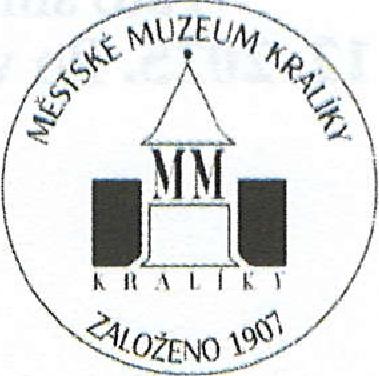 poř. č.inv.č.označení předmětupočet kusůstavXXXXXXXXXXXXXX1zachovalýXXXXXXXXXXXXXXXXXXXXXXzachovalýXXXXXXXXXXXXXX 	1XXXXXXXX 	1zachovalýV Králíkách dne 26. 6. 2019Půjčitel (razítko, p dpis)V 'Šumperku dne 1. 7. 2019Vypůjčitel (razítko, podpis)PhDr. Marie GronychováXXXXXXXXXV 'Šumperku dne 1. 7. 2019Vypůjčitel (razítko, podpis)PhDr. Marie Gronychová